CIRCULAR TO BRANCHESELECTION OF PRESIDENT, VICE-PRESIDENT AND HONORARY TREASURER 2021/2022Each branch is entitled to nominate one person for each of the offices of President, Vice-President and Honorary Treasurer from the list below.   The names of the persons nominated must reach Head Office on or before 31st January 2021, and should be on the enclosed forms.Rule 114 “The President and Vice-President shall be elected at the Annual Convention from among the members of the current or incoming CEC or from the Trustees.  In the event of a Trustee being elected President or Vice-President the Trustee must resign the Trusteeship.”Rule 115 “No member shall be eligible for the office of President or Vice-President of the Association unless the member shall have been a member thereof for the six years immediately preceding the member’s election or shall have been a representative on the CEC for the three years immediately preceding the member’s election.”Rule 127 “The Honorary Treasurer shall be elected by a simple majority vote at the Annual Convention from among the members of the incoming CEC. The Treasurer may be re-elected each year to serve a maximum of six consecutive years.”The following are either current members of CEC or are to be members of the incoming CEC (as notified to ASTI Head Office):Athlone:David Wynne, Maura Igoe, Ciara HenriquesBray:Yvonne Rossiter, Michael Berigan-WelkierCarbery:Anne Loughnane, Dermot Brennan, Gloria Helen, Eamon ScullyCarlow:Imelda Keogh, Vanessa Byrne, Christopher DaveyCarrick-on-Shannon:Roisin Doyle, Seamus Mullen, Jackie WallaceCavan:Oliver Mc Caul, Emma Sutton, Caroline QuinnClare:Pauline Nagle, John Conneely, Geraldine O’Brien, Jacinta Mc GarryCork North:Lorraine Mellerick, Nancy Twomey, Maire G Ni ChiarbaCork South:Anne Taylor, John Byrne, Ann Piggott, Edel FarrellDesmond:Christine Fitzgerald, Seamus Meskill, Noreen Sheehan, Amelia FitzgeraldDonegal:Patrick Curley, Michael Doherty, John Lynch, Marina CarlinDrogheda Sean Higgins:Raymond Nolan, Louis Callaghan, David Kellett, David CarolanDublin North 1:Miriam Duggan, Diarmaid O hOgain, Stephen Campion, Emer BradyDublin North East:Therese Glennon, Mark Walshe, Ciaran KavanaghDublin North West:Mary Ohle, Andrew Phelan, Martin Mc Mullan, Adrieanne Healy
Dublin North Central:Thomas McCarthy, Ms Natalie Doyle BradleyDublin South 1:Chris Halligan, Maura McCaul, Philip Irwin, Edward Noonan
Dublin South 2:John Keville, Chris Hind, David Murphy, Sandra FayDublin South Central:James Breslin, Sinead Corkery, Sean O’Malley Dublin South County:Keith Cassidy, Sean O’Neill, Trevor MurrayDublin South West:John Woods, Edward O’Byrne, Stephen Burns	Dundalk:Helen Mc Keown, Denyse Hughes, Elizabeth MulroyDungarvanPadraig Mac Craith, Liam O’Mahony, Patrick Knightly, Michael McGrathDun Laoghaire: Pauline O’TooleEast Cork:John Hurley, Marina Cusack, Margaret FitzpatrickEast Galway:Greg Mannion, Helena Cunniffe, Aodan Mac CarthaighEast Mayo:James Howley, Stacey Walsh Mc DermottEnniscorthy:David Flynn, Eoin O’hAodha, Siobhan Mc CormackFermoy:Margaret Kent, Richard Terry, Bernadette Fennessey
Fingal:Seamus Keane, Edward Byrne, Evelyn LeeGalway:Niall Duddy, Richard Bell, Sarah Withero, Paul GlynnIar Thuaisceart Thir Chonaill:Helen Moran, Dearbhla FoxKerry:Donal Cremin, John O’Donovan, Kay Bunce, Gavin DalyKildare:Padraig Murphy, Eamon Ryan, Adrian Guinan, Karl WhelanKilkenny:Fergal Canton, Robert Chaney, Emma RaggettLaois:Kevin Dunphy, Peter Masterson, Eamon Dennehy, Colm O’TooleLimerick North:Joan Carr, Veronica Lavin, Eimear HollyLimerick South:Mary Hussey-Shee, Johanna Healy, Valerie O’SheaLongford:William O’Meara, Padraic McWeeney, James GacquinMonaghan:Pat Deery, Andrew Mayne, Enda TourishMullingar:Peter Keaney, Gavan Kierans, Robert Masterson, Laura O’TooleNavan:Martin Cunniffe, Liam Mc Hugh, Mary MullaghyNenagh:Eugene Grace, Granu Dwyer, Sinead KentNew Ross:Jacqueline Mc Kevitt, Eamonn Daly, Shane CurranRoscrea:Johanna Brophy, Maire ClearySligo:Ann McKiernan, James Staunton, Caroline Carr, Edmund KeneallyStillorgan:Ciara Kinsella, Catherine Shevlin, Helen O’ReillyTipperary:Siobhan Peters, Fiona Bolger, Gerada Barry-Lavin, Janet De SouzaTuam:Margaret McGagh, Cathal McGinn, Noelle Moran Tullamore:Richard Egan, Catherine Dolan, Particia GriffinWaterford:Joan Glasheen, Gerard Hanlon, Nora Donovan, Paul O’ReillyWest Limerick:Michael Fitzgerald, Matthew O Connor, Michael Mc MahonWest Mayo:Niamh Loftus, Jean Bourke, Geraldine O’Loughlin, Orla O’Callaghan, Joe DalyWest Waterford:  Ann BennettWexford Tony Boland:Martin Francis, Brigid Power, Deidre MacDonald, Lorna KearneyWicklow:Raymond St. John, Declan Mc Inerney, Ciaran O Muirgheasa, Brian ReidPlease note that under Rule 122 “The outgoing President and Vice-President may be nominated for re-election provided that no person may be elected as either President or Vice-President for more than two consecutive years.”To withdraw his or her name a nominee must give written notice to reach the General Secretary not later than 10th February 2021.Yours sincerely,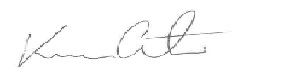 Kieran ChristieGENERAL SECRETARY8th January, 2021